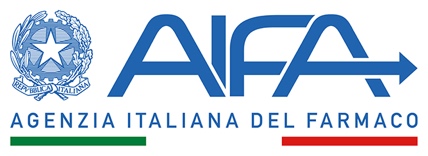 Ufficio Procedure Post AutorizzativeDICHIARAZIONE SOSTITUTIVA DELL'ATTO DI NOTORIETÀ PER CONFORMITÀ ALL’ORIGINALE(Artt. 19 e 47, D.P.R. 28 dicembre 2000, n. 445)Io sottoscritto/a ___________________________________________________________________________, nato/a il ________________________, a _________________________________________, prov. _________, residente a ___________________________________________________, prov.________, via___________________________________________________________, n._____C.F._________________________________________________________________in qualità di   Legale rappresentante della società ___________________________________________________________________________   Procuratore della società ___________________________________________________________________________   Altro  (indicare in qualità di) ___________________________________________________________________________consapevole delle sanzioni penali previste dall'art. 76 del D.P.R. n. 445/2000 in caso di falsità in atti e di dichiarazioni mendaci e della decadenza dai benefici eventualmente conseguenti al provvedimento emanato sulla base della dichiarazione non veritiera ai sensi dell’art. 76 del D.P.R. n. 445/2000DICHIARO (selezionare e/o compilare solo le voci pertinenti)che la documentazione (in formato e CTD ove applicabile) relativa alla domanda di     Variazione    Rinnovo     Trasferimento di Titolarità     Modifiche richieste ai sensi degli artt. 78 e 79 del D.Lgs. N°219/2006 (artt. 61(3) e 62 della Direttiva 2001/83/CE)presentata tramite PEC in data__________________________________, presentata a mezzo CESP (ove disponibile) in data ________________ CESP submission ID __________________________________, presentata sul portale variazioni/rinnovi in data __________________________________,denominazione del medicinale __________________________________________, codice AIC (6 cifre) __________________________________,numero procedura europea (ove applicabile) ______________________________________, codice pratica (ove disponibile) _________________________________________________,è conforme alla documentazione originale (sia essa in formato analogico che digitale), debitamente conservata presso ___________________________________________________________________________ in modo da garantirne integrità, sicurezza, immodificabilità e esatta corrispondenza, assicurando pronta e immediata disponibilità ove l’Amministrazione ne richiedesse l’esibizione e l’invio per gli opportuni controlli.Luogo e data _________________________________________________________		Firma _______________________________________________________________